102.09.25-地震演習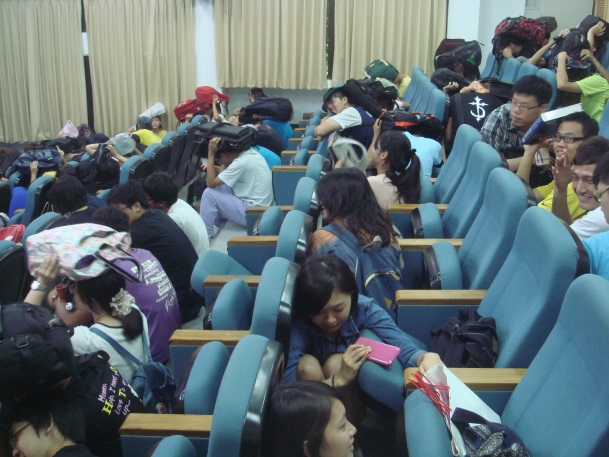 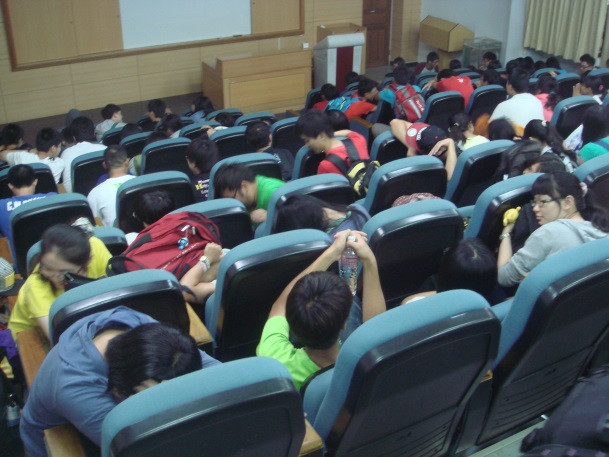         地震演習(室內躲避)               地震演習(室內躲避)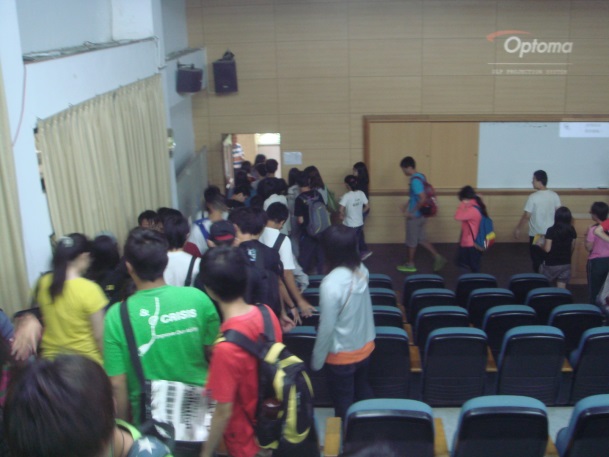 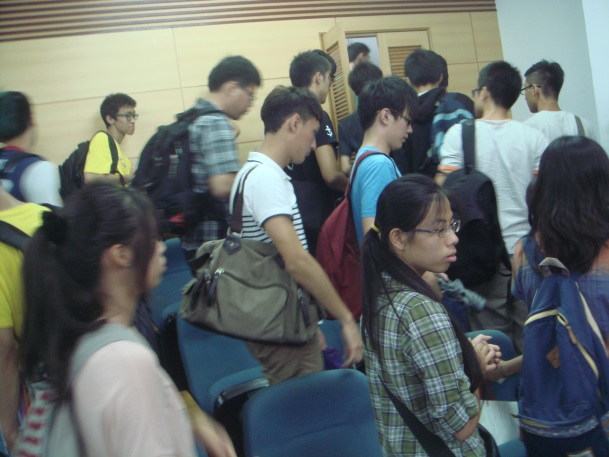           室內疏散(前門)                   室內疏散(後門)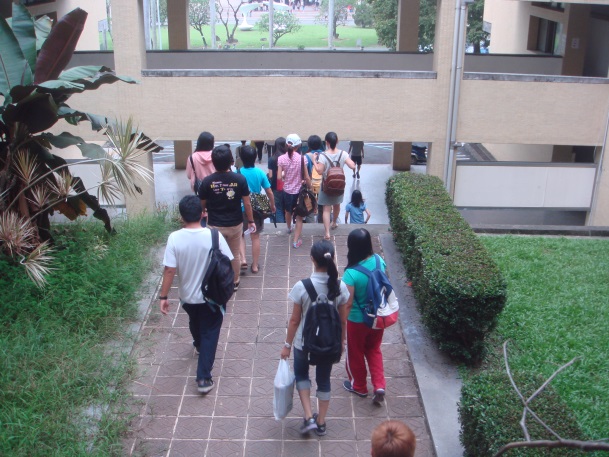 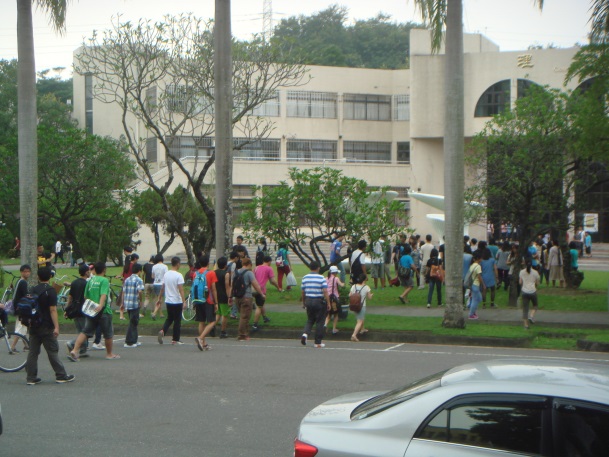           從中庭走廊疏散                 前往農園館前草皮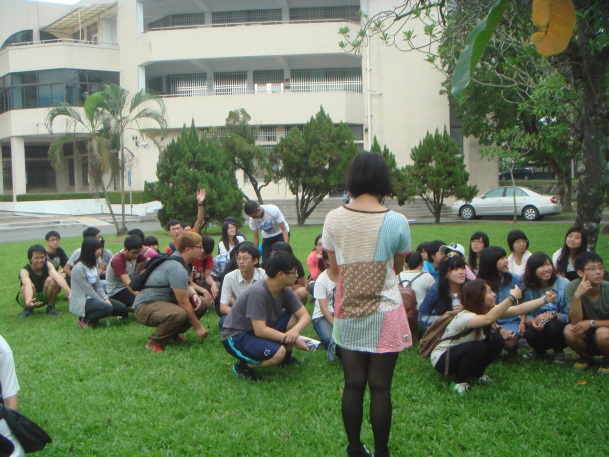 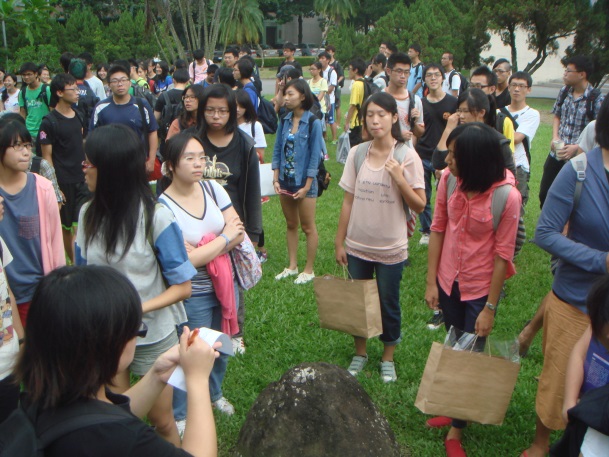             班代點名                          班代點名